CURRICULUM VITAE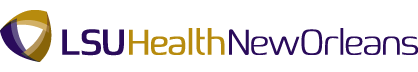 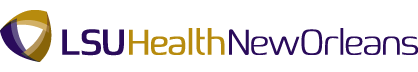 Ryan Rubin, MD Current Title: Assistant Clinical Professor of Anesthesiology Business Address:   LSUHSC School of Medicine    1542 Tulane Ave, Ste. 659    New Orleans, LA 70112Business Telephone and Fax: (504) 568-2315 / (504) 568-2317 (Fax)Business email Address: rrubin@lsuhsc.eduEducation:	 University of New Orleans, May 1999 New Orleans, LA           Bachelor of Science BiologyTulane University School of Medicine, May 2003New Orleans, LA          Doctorate of Medicine	Tulane University School of Public Health and Tropical Medicine, 	May 2003New Orleans, LA	Masters of Public Health Community Health SciencesTulane University School of Medicine, June 2004New Orleans, LA          Internship Transitional ProgramTulane University School of Medicine, June 2007New Orleans, LAResidency Anesthesiology Subclinical specialty in Pediatric Anesthesiology during CA-3 year Chief Resident CA-3 yearCertification/Licensure: Diplomate of American Board of Anesthesiologists September 2008-presentLouisiana Medical License  #BR9446318  July 2003-presentAdvanced Cardiac Life Support 2003-presentProfessional Experience:Assistant Clinical Professor of AnesthesiologyAugust 2007-presentDepartment of Anesthesiology Louisiana State University Health Sciences CenterNew Orleans, LA Membership in Professional Organizations: American Society of Anesthesiologists, July 2003-Present Louisiana Society of Anesthesiologists, July 2003-PresentTulane Alumni Association, 2015-PresentTeaching Experience and Responsibilities	Course and Clerkship/Residency LecturesAdvanced airway maneuvers and video laryngoscopes: a hands on teaching demonstration and evaluation for Emergency Medicine Physicians at Ochsner Medical Center – Kenner, LA. April 2016.Obstetric anesthesia: managing post-partum Neuraxial anesthetic complications. LSUHSC Anesthesiology Residents, Kenner, LA, March 2016Managing intraoperative fluid and electrolyte disturbances. LSUHSC Student Registered Nurse Anesthetists, Kenner, LA, March 2016Anesthesia for the carcinoid patient. LSUHSC Student Registered Nurse Anesthetists, Kenner, LA, February 2016Pre-operative assessment: Best practice recommendations update. LSUHSC Anesthesiology Residents, Kenner, LA, February 2016Mock Oral Board for advanced residents (CA-3) January 2016Anesthesia outside of the OR:  Interventional radiology and Endoscopy suites, Ochsner Medical Center – Kenner Certified Registered Nurse Anesthetists, Kenner, LA, January 2016Neuromuscular blocking agents. LSUHSC Student Registered Nurse Anesthetists and Ochsner Medical Center - Kenner Certified Registered Nurse Anesthetists, Kenner, LA, November 2015Ultrasound guided central line placement. LSUHSC Anesthesiology Residents, Kenner, LA,  November 2015Post-operative hypothermia and coagulopathy. LSUHSC Anesthesiology Residents and Ochsner Medical Center – Kenner Certified Registered Nurse Anesthetists, Kenner, LA, November 2015Airway emergencies in the PACU. LSUHSC Anesthesiology Residents and Ochsner Medical Center – Kenner PACU nursing staff, Kenner, LA, October 2015Mock Oral Board session for Junior Residents September 2015American Society of Anesthesiologists’ Difficult Airway Algorithm. LSUHSC Student Registered Nurse Anesthetists, Kenner, LA, August 2015Regional anesthesia and post-operative pain management. LSUHSC Anesthesiology Residents, Kenner, LA, July 2015Mock Oral Board session for Advanced residents June 2015Pre-eclampsia. LSUHSC Anesthesiology Residents, Kenner, LA, May 2015Neuraxial anesthesia for cesarean section. LSUHSC Anesthesiology Residents, Kenner, LA, February 2015Anesthesia in the Cath Lab. LSUHSC Certified Registered Nurse Anesthetists. Kenner, LA, December 2014Mock Oral Board session for Junior Residents December 2014Patient positioning and the anesthesiologist’s responsibility. LSUHSC Certified Registered Nurse Anesthetists, Kenner, LA, September 2014Anesthesia and neuromuscular diseases. LSUHSC Certified Registered Nurse Anesthetists, Kenner, LA, June 2014Mock Oral Board session for Senior residents May 2014Pregnancy complications and Morbidity. LSUHSC Anesthesiology Residents, Kenner, LA, February 2014Mock Oral Board session for Senior residents January 2014Neurosurgical Anesthesia considerations. LSUHSC Anesthesiology Resident Lecture Series, LSUHSC Medical Students, New Orleans, LA, July 2013Mock Oral Board session for Junior residents June 2013Patient Safety in Offsite anesthestics. LSUHSC Certified Registered Nurse Anesthetists and Student Registered Nurse Anesthetists, Kenner, LA, March 2013Mock Oral Board session for Junior residents December 2012Malignant Hyperthermia and Treatment. LSUHSC Anesthesiology Residents Lecture Series, LSUHSC Medical Students, New Orleans, LA, August 2012Mock Oral Board session for Senior residents May 2012Fetal Monitoring and the Anesthesiologist. LSUHSC Anesthesiology Residents, Kenner, LA, January 2012Mock Oral Board session for Senior residents January 2012Commonly Used Anesthetic Agents, LSUHSC Student Registered Nurse Anesthetists, Kenner, LA, October 2011Anesthesia and systolic dysfunction. LSUHSC Student Registered Nurse Anesthetists and Ochsner Medical Center – Kenner Certified Registered Nurse Anesthetists. Kenner, LA, June 2011Mock Oral Board session for Senior residents April 2011Renal physiology and anesthetic considerations, LSUHSC School of Nursing Student Registered Nurse Anesthetists, Kenner, LA, January 2011Mock Oral Board session for Senior residents December 2010Mock Oral Board session for Junior Residents July 2010Mock Oral Board session for Senior Residents December 2009Curriculum Development/ImplementationI am responsible for Emergency management of patients in the Intensive Care Unit including endotracheal intubation, central line placement, arterial line placement, and pain management. Also, I am a leader on the Code Blue response team and am often called upon to secure a patient’s airway, obtain peripheral access, and “run” the code which includes administering medications and defibrillation.I am an Emergency Department liason at Ochsner-Kenner and am frequently called to backup and assist the Emergency physicians with difficult intubations and line placements. In addition, I have done many one-on-one teaching sessions on ultrasound guided central line and peripheral IV placement with the physicians that were less familiar with the ultrasound techniques. I helped lead the program to evaluate competency of the Emergency physicians in airway management in order for them to obtain deep sedation privileges.In conjunction with the orthopedic service I helped design a perioperative pain management protocol involving multiple nerve blocks, both single shot and continuous, as well as adjunct medicines such as ketamine, clonidine, and decadron to minimize opiate use and return the patient to a higher level of function sooner after Total Knee Arthroplasty. With this protocol patients who had a total knee replacement were standing, bearing weight, and ambulating with assistance from physical therapists just hours after surgery and some went home that same day.Formal Course ResponsibilitiesDirector of Mock Oral Board ProgramI teach and coach residents on the finer points of the Oral Board or (Applied) Exam. Questions include those on Communications and Professionalism including topics like Informed consent, treatment options (Analyzing a clinical scenario, formulate appropriate treatment options, and discuss these options with a patient) as well as Peri-procedural complications (Conducting a focused evaluation of a peri-procedural complication, formulating an action plan, and discussing this plan with the patient). Also, I tackle ethical issues and dilemmas and communication with other professionals. Practice-based Learning and Improvement (Articulating and applying principles of patient safety and quality improvement to a clinical scenario) is also covered in my clinical scenarios. In addition the residents technical skills are tested (Interpretation of monitors (Identifying clinical conditions associated with patterns of data presented 	on monitors), Interpretation of echocardiograms (Interpret basic 	echocardiograms relevant to anesthesia practice), and application of 	ultrasonography (Identify relevant normal anatomy using 	ultrasonographyTeaching Awards and RecognitionMock Oral Curriculum Teaching Award of Excellence, LSU Anesthesia Department 2015-2016Book Chapters “Pickwickian Syndrome.” Rubin RE, Fields AM, in: Lee A. Fleisher, Michael F. Roizen eds. Essence of Anesthesia Practice. Philadelphia: Saunders, 2011: 291.”Pheochromocytoma.”Gayle J, Rubin RE, Kaye AD, Clinical Case Reviews, editors Aglio LS and Urman R, 2016.“Anesthesia Considerations in Robotic Surgery.” Gayle J, Rubin RE, Kaye AD, Perioperative Considerations in Robotic Surgery, editors AD Kaye and R Urman, 2016.”Clinical Application of Lasers in Anesthesiology, in Lasers in Dermatology and in Medicine.” Gayle JA, Rubin RE, Kaye AD, Frost EA, Churi SB, Kaye AD; K. Nouri editor, Springer Publishing, 2016 (2nd) edition.“Uncontrolled Hypertension and Cardiomyopathy.” Ma JG, Kaye AD, Rubin RE, Gayle G, Essence of Anesthesia Practice, 4th edition, Diseases Section, Fleisher LA, Roizen MF and Roizen J, 2016 edition.Peer Reviewed Manuscripts “Adverse Drug Reactions in Pediatric Emergency Medicine.” Ruan X, Rubin RE, Kaye AD. Ann Pharmacotherapy. 2016 Jan 29. pii: 1060028015627311. 2014. “Anticoagulation and Neuraxial/Peripheral Anesthesia.” Gritsenko K, Rubin RE, Anesthesia Clinics, in press. “Update on Pharmacology in Obstetric Patients, A Review.” Hsu E, Rubin RE, Salinas OJ, Anesthesia Clinics, submitted.  “Pharmacologic Considerations of Anesthetic Agents in the Geriatric Patient.” Rana M, Rubin RE, Davis D, Anesthesia Clinics, submitted.Scientific Presentations:1. American Society of Anesthesiologists meeting October 2014Single wall puncture of the Internal Jugular Vein to reduce risk of Needle injury to Subjacent Anatomic Structures: Consistent achievement using Cosecant Depth Limitation and Dart Technique employing a short, sharp, thin needle. Committees: Director of Obstetric Anesthesia, Ochsner Kenner Hospital 2008-2012Director of Oral Board Certification preparation for LSU Anesthesia Residency 2010-presentEducation Committee, LSU Department of Anesthesiology, 2007-PresentAnesthesia Residency Board Certification Committee, LSU Department of Anesthesiology, 2007-PresentAd Hoc Patient Controlled Epidural Analgesia Committee, LSU Department of Anesthesiology, 2013-2014Kenner Obstetrics Performance Improvement Committee, LSU Department of Anesthesiology, 2009-PresentKenner CRNA Liason Committee, LSU Department of Anesthesiology, 2011-PresentKenner Anesthesia Performance Improvement Committee, LSU Department of Anesthesiology, 2009-PresentKenner Central Line Best Practice Committee, LSU Department of Anesthesiology, 2013-2014Kenner Cardiovascular Surgery Postoperative Critical Care Management Committee, LSU Department of Anesthesiology, 2014-2015Kenner Orthopedic Regional Anesthesia Best Practice Committee, LSU Department of Anesthesiology, 2013-2014Kenner Moderate/Deep Sedation Best Practice Committee and Evaluator for Airway Management, LSU Department of Anesthesiology, 2015-2016Editorial Posts and Activities:1. Journal of the Neurological Sciences                               						2013-present   2. Journal of Experimental Orthopaedics								2013-present   3. Annals of Long-Term Care									2014-present   4. Kidney and Blood Pressure Research								2015-present5. Anthropological Review									2015-present6. Oxford Medical Case Reports									2015-present7. Journal of Intensive Care Medicine.								2015-present8. International Journal of Surgery Research and Practice						2014-present9. Journal of Clinical Monitoring and Computing.							2015-present10. Australasian Journal of Paramedicine.            2015-presentCommunity Service ActivitiesI introduced the technique of combined spinal-epidural anesthesia for labor pain to Ochsner-Kenner  hospital. Prior to this our department was performing standard epidurals which come with increased risk of seizure and cardiovascular collapse from inadvertent intravascular injection. This not only greatly increased the safety of the procedure but sped up the pain relief as well. . I helped start the series of Ultrasound Guided Regional Anesthesia courses held at the LSU Lions Clinic building.  These courses are open to medical students, residents, and faculty and we have attendees from all the anesthesiology departments in the city. In addition, it has been approved for CME credit for up to 6.5 hours. Also, my interest in application of 2D grayscale-, Doppler- and color Doppler  ultrasonography has permitted me to teach emergency physician colleagues state-of-the art concepts related to performance of ultrasound-guided central venous- and peripheral venous cannulation.